新入会員報告書（月信掲載用）　　　　　　　　　　　　　　ＲＣ＊会員様のお写真の画像データを別途添付ファイルでお送り下さい。　ご郵送でも結構です。　　　　　　　　　　　　　　　　　　　【 送　付　先 】　　　大久保 博之ガバナー事務所　　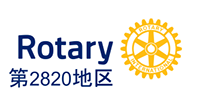 茨城県水戸市宮町1-7-20ホテル テラスザガーデン1FTEL：029-246-5766　　　　FAX：029-246-6533　　　　E-mail：23-24@rid2820.jp 氏　　　　名入会年月日職業分類